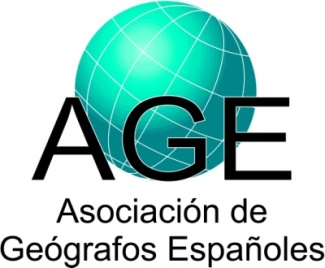 1 Análisis Geográfico Regional; Geografía Física; Geografía Humana; Geografía General; Otra: especificar).2 Incluir tanto investigadores como becarios y contratados.3 Tipo: Local; Regional; Nacional; Europea; Otra nacional o internacional: especificar. Datos sobre proyectos de investigaciónDatos sobre proyectos de investigaciónDatos sobre proyectos de investigaciónIP (Investigador Principal) y Filiación:Apellidos, Nombre: Hernández Hernández, MaríaIP (Investigador Principal) y Filiación:Universidad y Facultad, o Institución:UNIVERSIDAD DE ALICANTEIP (Investigador Principal) y Filiación:Departamento:INSTITUTO UNIVERSITARIO DE GEOGRAFIAIP (Investigador Principal) y Filiación:Grupo de Investigación:Agua y TerritorioIP (Investigador Principal) y Filiación:Área de Adscripción1:Análisis Geográfico RegionalIP (Investigador Principal) y Filiación:Dirección Postal:Carretera de San Vicente s/n; 03690 San Vicente del RaspeigIP (Investigador Principal) y Filiación:Teléfono:965903427IP (Investigador Principal) y Filiación:URL de la web:https://iig.ua.es/es/IP (Investigador Principal) y Filiación:Email:maria.hernandez@ua.esParticipantes y filiación2: Apellidos, Nombre:Rico Amorós, Antonio M.Participantes y filiación2: Departamento:Instituto Interuniversitario de Geografía  (U. Alicante)Participantes y filiación2: Apellidos, Nombre:Olcina Cantos, JorgeParticipantes y filiación2: Departamento:Instituto Interuniversitario de Geografía (U. Alicante)Participantes y filiación2: Apellidos, Nombre:Baños Castiñeira, Carlos J.Participantes y filiación2: Departamento:Instituto Interuniversitario de Geografía (U. Alicante)Participantes y filiación2: Apellidos, Nombre:Moltó Mantero, Enrique A.Participantes y filiación2: Departamento:Instituto Interuniversitario de Geografía (U. Alicante)Participantes y filiación2: Apellidos, Nombre:Ortuño Padilla, ArmandoParticipantes y filiación2: Departamento:Edificación y Urbanismo (U. Alicante)Participantes y filiación2: Apellidos, Nombre:Pérez Morales, AlfredoParticipantes y filiación2: Departamento:Geografía (Universidad de Murcia)Participantes y filiación2: Apellidos, nombreArahuetes Hidalgo, AnaParticipantes y filiación2: DepartamentoInstituto Interuniversitario de Geografía (U. Alicante)Participantes y filiación2: Apellidos, nombreVillar Navascues, Ruben A. (becario predoctoral)Participantes y filiación2: DepartamentoInstituto Interuniversitario de Geografía (U. Alicante)Título del proyecto:USOS Y GESTION DE RECURSOS HIDRICOS NO CONVENCIONALES EN EL LITORAL DE LAS REGIONES DE VALENCIA Y MURCIA COMO ESTRATEGIA DE ADAPTACION A LA SEQUIAUSOS Y GESTION DE RECURSOS HIDRICOS NO CONVENCIONALES EN EL LITORAL DE LAS REGIONES DE VALENCIA Y MURCIA COMO ESTRATEGIA DE ADAPTACION A LA SEQUIADetallar nombre y tipo de entidad financiadora3:NacionalNacionalPrograma y subprograma:Ministerio de Economía y CompetitividadProyectos I+D del Subprograma de Generación de Conocimiento, Programa Estatal de Fomento de la Investigación Científica y Técnica de ExcelenciaMinisterio de Economía y CompetitividadProyectos I+D del Subprograma de Generación de Conocimiento, Programa Estatal de Fomento de la Investigación Científica y Técnica de ExcelenciaReferencia:CSO2015-65182-C2-2-PCSO2015-65182-C2-2-PFecha de inicio (dd/mes/aaaa):1-ene-20161-ene-2016Fecha de finalización (dd/mes/aaaa):31-dic-201931-dic-2019Concedido (€):17.78717.787Resumen del proyecto:Ante escenarios de escasez pluviométrica e hidrológica derivada del cambio climático y sus efectos en áreas mediterráneas, la evaluación y eventual movilización de todos los recursos hídricos disponibles se erige como un objetivo social y territorial prioritario. En el ámbito urbano-turístico, de gran relevancia para la fachada oriental de la Península Ibérica, los recursos convencionales como el agua procedente de embalses, acuíferos y trasvases son en principio los de mayor exposición a periodos de sequía. Frente a ello, el uso de recursos no convencionales (desalación, pluviales, residuales depuradas) se presenta como una  alternativa  de adaptación a precipitaciones más escasas y erráticas. Por tanto, un mejor conocimiento acerca de las características de estos flujos no convencionales, de sus aprovechamientos actuales, de su gestión y de su futuro potencial representaría un claro avance hacia un modelo de planificación y gestión de recursos hídricos más sostenibles y sobre todo resilientes ante las numerosas incertidumbres generadas por el cambio climático en España. Este conocimiento sobre flujos no convencionales de agua es todavía escaso y parcial y se halla muy poco sistematizado. Tampoco contamos con análisis detallados de estudios de caso que ayuden a valorizar y extender geográficamente ejemplos de prácticas sostenibles y resilientes  en el uso de recursos no convencionales. El proyecto de investigación desarrollado en la presente memoria tiene como tema principal los denominados recursos hídricos no convencionales y sus características actuales en la fachada mediterránea peninsular más las Islas Baleares. El objetivo general que plantea el proyecto es ampliar y sistematizar la información actualmente disponible en cuanto a las disponibilidades, usos y gestión de estos recursos e incorporarla a una base de datos sobre consumos de agua y características sociodemográficas, territoriales, políticas e institucionales a escala municipal o metropolitana ya desplegada en un proyecto anterior y que comprende todos los municipios del ámbito mediterráneo español. A partir de esta base de datos será factible generar nueva información y estudios sobre la relación entre estos recursos alternativos y los recursos convencionales así como la relación entre el uso de los flujos no convencionales y determinas características de los municipios. Este objetivo general del proyecto se complementa con la realización de cuatro estudios de caso que ejemplifican situaciones de uso de recursos no convencionales en Barcelona, Alicante y Murcia. Respectivamente, comprenden el uso de pluviales para el riego de jardines privadosy otros usos potenciales; uso de residuales para el riego de campos de golf; intercambio de aguas superficiales y subterráneas por regeneradas y desalinizadas, y la gestión integrada de pluviales, residuales y desalación en grandes entornos urbanos. Un análisis pormenorizado de estos casos y su posterior comparación utilizando criterios económicos, sociales y ambientales puede contribuir a la adopción de proyectos semejantes en el futuro en el entorno geográfico examinadoAnte escenarios de escasez pluviométrica e hidrológica derivada del cambio climático y sus efectos en áreas mediterráneas, la evaluación y eventual movilización de todos los recursos hídricos disponibles se erige como un objetivo social y territorial prioritario. En el ámbito urbano-turístico, de gran relevancia para la fachada oriental de la Península Ibérica, los recursos convencionales como el agua procedente de embalses, acuíferos y trasvases son en principio los de mayor exposición a periodos de sequía. Frente a ello, el uso de recursos no convencionales (desalación, pluviales, residuales depuradas) se presenta como una  alternativa  de adaptación a precipitaciones más escasas y erráticas. Por tanto, un mejor conocimiento acerca de las características de estos flujos no convencionales, de sus aprovechamientos actuales, de su gestión y de su futuro potencial representaría un claro avance hacia un modelo de planificación y gestión de recursos hídricos más sostenibles y sobre todo resilientes ante las numerosas incertidumbres generadas por el cambio climático en España. Este conocimiento sobre flujos no convencionales de agua es todavía escaso y parcial y se halla muy poco sistematizado. Tampoco contamos con análisis detallados de estudios de caso que ayuden a valorizar y extender geográficamente ejemplos de prácticas sostenibles y resilientes  en el uso de recursos no convencionales. El proyecto de investigación desarrollado en la presente memoria tiene como tema principal los denominados recursos hídricos no convencionales y sus características actuales en la fachada mediterránea peninsular más las Islas Baleares. El objetivo general que plantea el proyecto es ampliar y sistematizar la información actualmente disponible en cuanto a las disponibilidades, usos y gestión de estos recursos e incorporarla a una base de datos sobre consumos de agua y características sociodemográficas, territoriales, políticas e institucionales a escala municipal o metropolitana ya desplegada en un proyecto anterior y que comprende todos los municipios del ámbito mediterráneo español. A partir de esta base de datos será factible generar nueva información y estudios sobre la relación entre estos recursos alternativos y los recursos convencionales así como la relación entre el uso de los flujos no convencionales y determinas características de los municipios. Este objetivo general del proyecto se complementa con la realización de cuatro estudios de caso que ejemplifican situaciones de uso de recursos no convencionales en Barcelona, Alicante y Murcia. Respectivamente, comprenden el uso de pluviales para el riego de jardines privadosy otros usos potenciales; uso de residuales para el riego de campos de golf; intercambio de aguas superficiales y subterráneas por regeneradas y desalinizadas, y la gestión integrada de pluviales, residuales y desalación en grandes entornos urbanos. Un análisis pormenorizado de estos casos y su posterior comparación utilizando criterios económicos, sociales y ambientales puede contribuir a la adopción de proyectos semejantes en el futuro en el entorno geográfico examinadoPalabras clave:RECURSOS NO CONVENCIONALES\AGUAS PLUVIALES\AGUAS REGENERADAS\AGUAS DESALADAS\ESCALA LOCAL\SEQUÍA\GESTIÓN\MEDITERRÁNEO\MURCIA\ALI CANTERECURSOS NO CONVENCIONALES\AGUAS PLUVIALES\AGUAS REGENERADAS\AGUAS DESALADAS\ESCALA LOCAL\SEQUÍA\GESTIÓN\MEDITERRÁNEO\MURCIA\ALI CANTEURL de la web del proyecto: